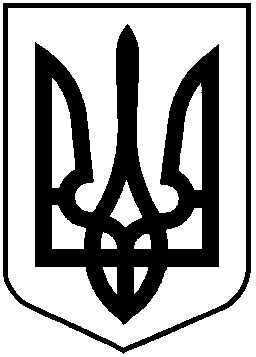 НАЦІОНАЛЬНА КОМІСІЯ З ЦІННИХ ПАПЕРІВТА ФОНДОВОГО РИНКУРІШЕННЯ05.02.2019			             м. Київ			                   № 52Відповідно до пункту 13 статті 8 Закону України «Про державне регулювання ринку цінних паперів в Україні» та Закону України «Про запобігання та протидію легалізації (відмиванню) доходів, одержаних злочинним шляхом, фінансуванню тероризму та фінансуванню розповсюдження зброї масового знищення»Національна комісія з цінних паперів та фондового ринкуВ И Р І Ш И Л А:1. Схвалити проект рішення Національної комісії з цінних паперів та фондового ринку «Про внесення змін до Порядку контролю за дотриманням професійними учасниками фондового ринку (ринку цінних паперів) вимог законодавства у сфері запобігання та протидії легалізації (відмиванню) доходів, одержаних злочинним шляхом, фінансуванню тероризму та фінансуванню розповсюдження зброї масового знищення» (далі – проект рішення) (додається).2. Департаменту проведення інспекцій професійної діяльності          (Мисюра О.) забезпечити:оприлюднення проекту рішення на офіційному веб-сайті Національної комісії з цінних паперів та фондового ринку;подання проекту рішення на погодження до Державної регуляторної служби України та Державної служби фінансового моніторингу України.3. Контроль за виконанням цього рішення покласти на члена Національної комісії з цінних паперів та фондового ринку І. Назарчука.Голова Комісії                                                                   Т. ХромаєвПротокол засідання Комісіївід «05» лютого 2019 року № 7НАЦІОНАЛЬНА КОМІСІЯ З ЦІННИХ ПАПЕРІВ ТА ФОНДОВОГО РИНКУРІШЕННЯ___.___.2019                                    м. Київ				         № ____Відповідно до пункту 13 статті 8 Закону України «Про державне регулювання ринку цінних паперів в Україні» та Закону України «Про запобігання та протидію легалізації (відмиванню) доходів, одержаних злочинним шляхом, фінансуванню тероризму та фінансуванню розповсюдження зброї масового знищення»Національна комісія з цінних паперів та фондового ринкуВ И Р І Ш И Л А:1. Внести до Порядку контролю за дотриманням професійними учасниками фондового ринку (ринку цінних паперів) вимог законодавства у сфері запобігання та протидії легалізації (відмиванню) доходів, одержаних злочинним шляхом, фінансуванню   тероризму   та   фінансуванню   розповсюдження   зброї  масового2знищення, затвердженого рішенням Національної комісії з цінних паперів та фондового ринку від 17 липня 2015 року № 1038, зареєстрованого в Міністерстві юстиції України 06 серпня 2015 року за № 955/27400 (зі змінами), такі зміни:у розділі ІІ:абзац перший пункту 2 викласти у такій редакції:«2. Включення суб’єкта первинного фінансового моніторингу до План-графіку здійснюється на підставі оцінки ризику суб'єкта первинного фінансового моніторингу бути використаним для відмивання доходів, одержаних злочинним шляхом, фінансування тероризму та фінансування розповсюдження зброї масового знищення.»;абзаци другий та третій пункту 2 виключити.2. Департаменту проведення інспекцій професійної діяльності (Мисюра О.) забезпечити:подання цього рішення для здійснення експертизи на відповідність Конвенції про захист прав людини і основоположних свобод до Секретаріату Урядового уповноваженого у справах Європейського суду з прав людини Міністерства юстиції України;подання цього рішення на державну реєстрацію до Міністерства юстиції України.оприлюднення цього рішення на офіційному веб-сайті Національної комісії з цінних паперів та фондового ринку.3. Це рішення набирає чинності з дня його офіційного опублікування.4. Контроль за виконанням цього рішення покласти на члена Національної комісії з цінних паперів та фондового ринку Назарчука І.Голова Комісії                                                                           Т. ХромаєвПротокол засідання Комісіївід «___»  ______ 2019 року № Про схвалення проекту рішення Національної комісії з цінних паперів та фондового ринку «Про внесення змін до Порядку контролю за дотриманням професійними учасниками фондового ринку (ринку цінних паперів) вимог законодавства у сфері запобігання та протидії легалізації (відмиванню) доходів, одержаних злочинним шляхом, фінансуванню тероризму та фінансуванню розповсюдження зброї масового знищення»Про внесення змін до Порядку контролю за дотриманням професійними учасниками фондового ринку (ринку цінних паперів) вимог законодавства у сфері запобігання та протидії легалізації (відмиванню) доходів, одержаних злочинним шляхом, фінансуванню тероризму та фінансуванню розповсюдження зброї масового знищення